ΤΜΗΜΑ ΜΗΧΑΝΙΚΩΝ ΠΕΡΙΒΑΛΛΟΝΤΟΣ – ΠΑΝΕΠΙΣΤΗΜΙΟ ΔΥΤΙΚΗΣ ΜΑΚΕΔΟΝΙΑΣΟνοματεπώνυμο:Πρωτονοτάριος Βασίλειος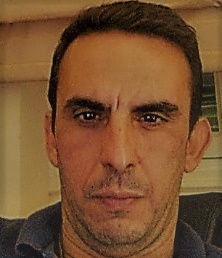 Ειδικότητα/Θέση:Δρ. Χημικός Μηχανικός Ε.Μ.Π., MSc UMIST /Έκτακτο Διδακτικό Προσωπικό  - Τμήμα Μηχανικών Περιβάλλοντος, ΠΔΜΔρ. Χημικός Μηχανικός Ε.Μ.Π., MSc UMIST /Έκτακτο Διδακτικό Προσωπικό  - Τμήμα Μηχανικών Περιβάλλοντος, ΠΔΜΣύντομο Βιογραφικό:Ο Δρ. Βασίλειος Πρωτονοτάριος έχει επιλεγεί στο Τμήμα Μηχανικών Περιβάλλοντος του ΠΔΜ ως Έκτακτος Διδάσκων του μαθήματος: «Ανάλυση Περιβαλλοντικού Κινδύνου» (6ο Εξάμηνο). Είναι πτυχιούχος Χημικός Μηχανικός (1998) του Εθνικού Μετσόβιου Πολυτεχνείου. Μετά την αποφοίτηση του έλαβε μεταπτυχιακό δίπλωμα (Master of Science- MSc) από το University of Manchester Institute of Science and Technology (UMIST) στο πεδίο της Τεχνολογίας Περιβάλλοντος (Environmental Technology – 1999). Ακολούθως, εκπόνησε διαδακτορική διατριβή (2000 – 2005) στο Ε.Μ.Π. με θέμα: «Μελέτη των παραμέτρων ρύπανσης και αξιολόγηση μεθοδολογιών για την εξυγίανση των εδαφών» και έλαβε τον τίτλο του Διδάκτορα Ε.Μ.Π. Η ερευνητική του δραστηριότητα επικεντρώνεται σε ζητήματα προστασίας του περιβάλλοντος, θέματα διαχείρισης αποβλήτων, ανάλυσης περιβαλλοντικού κινδύνου και συσχέτισής της με την λήψη αποφάσεων, χρήσης βιομηχανικών παραπροϊόντων σε περιβαλλοντικές εφαρμογές κ.α. Διαθέτει περί τις 30 δημοσιεύσεις σε διεθνή επιστημονικά περιοδικά καθώς και σε πρακτικά διεθνών & εθνικών επιστημονικών συνεδρίων, με περισσότερες από 280 ετεροαναφορές. Έχει εκπονήσει περισσότερες από 150 Μελέτες (2005 – σήμερα) για βιομηχανίες, τεχνικές εταιρείες δημόσιους φορείς και ιδιώτες (Περιβαλλοντικών Επιπτώσεων, Χημικοτεχνικές, Εκτίμησης Περιβ. Κινδύνου, Διαχείρισης Αποβλήτων, Εκτίμησης Επαγγ. Κινδύνου, Εξυγίανσης Ρυπασμένων Περιοχών, Σχεδίων Παρακολούθησης Βιομηχανικών Εκπομπών κλπ). Τέλος, παρέχει σε ιδιωτικούς και δημοσίους φορείς συμβουλευτικές υπηρεσίες σε θέματα περιβαλλοντικού κινδύνου, ασφάλειας, διαχείρισης αποβλήτων, εκπομπών CO2 κλπ.Ο Δρ. Βασίλειος Πρωτονοτάριος έχει επιλεγεί στο Τμήμα Μηχανικών Περιβάλλοντος του ΠΔΜ ως Έκτακτος Διδάσκων του μαθήματος: «Ανάλυση Περιβαλλοντικού Κινδύνου» (6ο Εξάμηνο). Είναι πτυχιούχος Χημικός Μηχανικός (1998) του Εθνικού Μετσόβιου Πολυτεχνείου. Μετά την αποφοίτηση του έλαβε μεταπτυχιακό δίπλωμα (Master of Science- MSc) από το University of Manchester Institute of Science and Technology (UMIST) στο πεδίο της Τεχνολογίας Περιβάλλοντος (Environmental Technology – 1999). Ακολούθως, εκπόνησε διαδακτορική διατριβή (2000 – 2005) στο Ε.Μ.Π. με θέμα: «Μελέτη των παραμέτρων ρύπανσης και αξιολόγηση μεθοδολογιών για την εξυγίανση των εδαφών» και έλαβε τον τίτλο του Διδάκτορα Ε.Μ.Π. Η ερευνητική του δραστηριότητα επικεντρώνεται σε ζητήματα προστασίας του περιβάλλοντος, θέματα διαχείρισης αποβλήτων, ανάλυσης περιβαλλοντικού κινδύνου και συσχέτισής της με την λήψη αποφάσεων, χρήσης βιομηχανικών παραπροϊόντων σε περιβαλλοντικές εφαρμογές κ.α. Διαθέτει περί τις 30 δημοσιεύσεις σε διεθνή επιστημονικά περιοδικά καθώς και σε πρακτικά διεθνών & εθνικών επιστημονικών συνεδρίων, με περισσότερες από 280 ετεροαναφορές. Έχει εκπονήσει περισσότερες από 150 Μελέτες (2005 – σήμερα) για βιομηχανίες, τεχνικές εταιρείες δημόσιους φορείς και ιδιώτες (Περιβαλλοντικών Επιπτώσεων, Χημικοτεχνικές, Εκτίμησης Περιβ. Κινδύνου, Διαχείρισης Αποβλήτων, Εκτίμησης Επαγγ. Κινδύνου, Εξυγίανσης Ρυπασμένων Περιοχών, Σχεδίων Παρακολούθησης Βιομηχανικών Εκπομπών κλπ). Τέλος, παρέχει σε ιδιωτικούς και δημοσίους φορείς συμβουλευτικές υπηρεσίες σε θέματα περιβαλλοντικού κινδύνου, ασφάλειας, διαχείρισης αποβλήτων, εκπομπών CO2 κλπ.Δημοσιεύσεις (έως πέντε)Theodora Karachaliou, Vasileios Protonotarios, Dimitrios Kalimpakos, Maria Menegaki (2016): Using Risk Assessment and Management Approaches to Develop Cost-Effective and Sustainable Mine Waste Management Strategies. Recycling, 1, p. 328-342, doi: 103390/recycling 1030328Anastasia-Varvara Ferlemi, Dionisis Avgoustatos, Alexandros G. Kokkosis, Vasilis Protonotarios, Caterina Constantinou, Marigoula Margarity (2014). Lead-induced effects on learning/memory and fear/anxiety are correlated with disturbances in specific cholinesterase isoform activity and redox imbalance in adult brain. Physiology & Behavior 13, 115–122Ferlemi A. V., Linardaki Z., Protonotarios V., Margarity M. Study of learning and memory performance of adult mice and their brain and liver acetylcholinesterase activity following lead exposure. 7th FENS FORUM OF EUROPEAN NEUROSCIENCE, Amsterdam, The Netherlands, July 3-7, 2010Kaliampakos, D., Damigos, D., Protonotarios, V., 2009, Management of a highly contaminated structure resulted from metallurgical activity: The rare case of ‘Konofagos Building’, AMIREG 2009 - Towards sustainable development: Assessing the footprint of resource utilization and hazardous waste management, 7 - 9 September, Athens, GreeceMoutsatsou, A., Protonotarios, V. (2006). Production of synthetic zeolites from lignite - Calcareous Greek fly ashes and their potential for metals and metalloids retention.  WIT Transactions on Ecology and the Environment 92, pp. 49-56Theodora Karachaliou, Vasileios Protonotarios, Dimitrios Kalimpakos, Maria Menegaki (2016): Using Risk Assessment and Management Approaches to Develop Cost-Effective and Sustainable Mine Waste Management Strategies. Recycling, 1, p. 328-342, doi: 103390/recycling 1030328Anastasia-Varvara Ferlemi, Dionisis Avgoustatos, Alexandros G. Kokkosis, Vasilis Protonotarios, Caterina Constantinou, Marigoula Margarity (2014). Lead-induced effects on learning/memory and fear/anxiety are correlated with disturbances in specific cholinesterase isoform activity and redox imbalance in adult brain. Physiology & Behavior 13, 115–122Ferlemi A. V., Linardaki Z., Protonotarios V., Margarity M. Study of learning and memory performance of adult mice and their brain and liver acetylcholinesterase activity following lead exposure. 7th FENS FORUM OF EUROPEAN NEUROSCIENCE, Amsterdam, The Netherlands, July 3-7, 2010Kaliampakos, D., Damigos, D., Protonotarios, V., 2009, Management of a highly contaminated structure resulted from metallurgical activity: The rare case of ‘Konofagos Building’, AMIREG 2009 - Towards sustainable development: Assessing the footprint of resource utilization and hazardous waste management, 7 - 9 September, Athens, GreeceMoutsatsou, A., Protonotarios, V. (2006). Production of synthetic zeolites from lignite - Calcareous Greek fly ashes and their potential for metals and metalloids retention.  WIT Transactions on Ecology and the Environment 92, pp. 49-56Ερευνητικά Προγράμματα2013-2018 (έως πέντε)Καταγραφή και πρώτη αξιολόγηση επικινδυνότητας ρυπασμένων χώρων από Βιομηχανικά-Επικίνδυνα Απόβλητα στην Περιφέρεια Αττικής και στους παρακάτω νομούς της Ελλάδας: Θεσσαλονίκης, Βοιωτίας, Εύβοιας, Κοζάνης, Αχαΐας, Ηρακλείου, Μαγνησίας, Καβάλας και Χαλκιδικής (Ε.Μ.Π. - 2016). Knowledge Intelligence and Innovation for a sustainable Growth (KnowInG), στο πλαίσιο του Προγράμματος: Διακρατικό Πρόγραμμα Εδαφικής Συνεργασίας «Μεσογειακός Χώρος (MED 2007-2013), Ε.Μ.Π.Λαύριο 2013. Demonstrating managed aquifer recharge as a solution to water scarcity and drought, in short: MARSOL, FP7-ENV-2013-WATER-INNO-DEMO (Ε.Μ.Π. 2014-2016).Πρόγραμμα LiFE: «Landfill mining pilot application for recovery of invaluable metals,materials, land and energy» E.M.Π., 2014Καταγραφή και πρώτη αξιολόγηση επικινδυνότητας ρυπασμένων χώρων από Βιομηχανικά-Επικίνδυνα Απόβλητα στην Περιφέρεια Αττικής και στους παρακάτω νομούς της Ελλάδας: Θεσσαλονίκης, Βοιωτίας, Εύβοιας, Κοζάνης, Αχαΐας, Ηρακλείου, Μαγνησίας, Καβάλας και Χαλκιδικής (Ε.Μ.Π. - 2016). Knowledge Intelligence and Innovation for a sustainable Growth (KnowInG), στο πλαίσιο του Προγράμματος: Διακρατικό Πρόγραμμα Εδαφικής Συνεργασίας «Μεσογειακός Χώρος (MED 2007-2013), Ε.Μ.Π.Λαύριο 2013. Demonstrating managed aquifer recharge as a solution to water scarcity and drought, in short: MARSOL, FP7-ENV-2013-WATER-INNO-DEMO (Ε.Μ.Π. 2014-2016).Πρόγραμμα LiFE: «Landfill mining pilot application for recovery of invaluable metals,materials, land and energy» E.M.Π., 2014